Name: _____________________________	Table #: ____________	Period: ______	Date: ______6.7B Simple Interest_ClassworkObjective: use the simple interest formula to find interest earned or paid, annual interest rates, and amounts paid on loans. CC.SS.7.RP.3	HW: 6.7B worksheet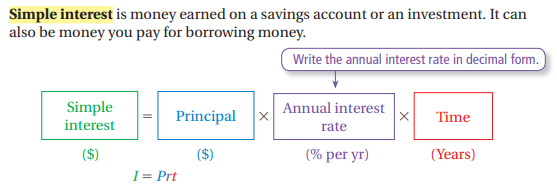 PRACTICE PROBLEMSJay borrowed $15,000 for one year from a bank in order to buy a motocyle. He agreed to pay an interest rate of 8% per yar. At the end of one year, how much money would Jay pay back to the bank?You want to borrow $10,000 from a bank. The following are interest rates at different finanical institutions. How much would you owe in interest after one year at each bank? Which is the best rate? ++++++++++++++++++++++++++++++++++++++++++++++++++++++++++++++++++++++++++++++++++++++Find the sale price for the item. Round to the nearest cent.Original price: $300; Discount: 25%	2.	Original price: $75; Discount: 40%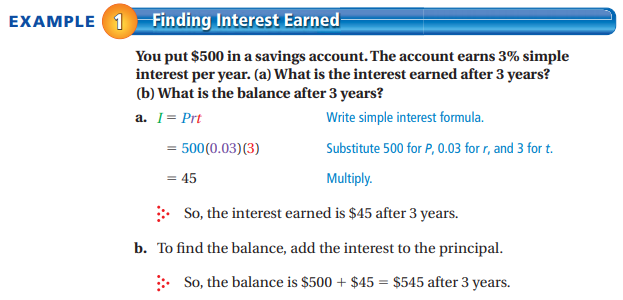 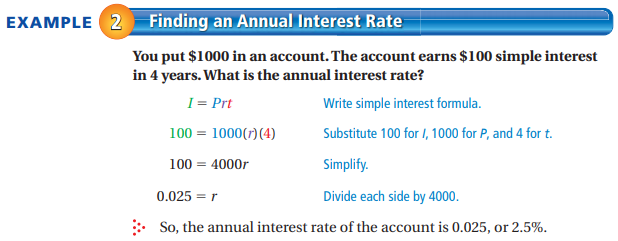 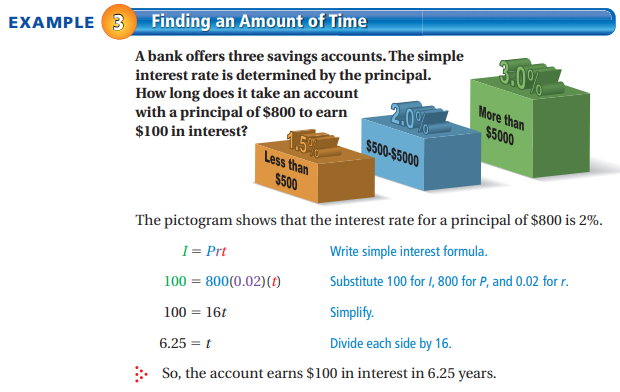 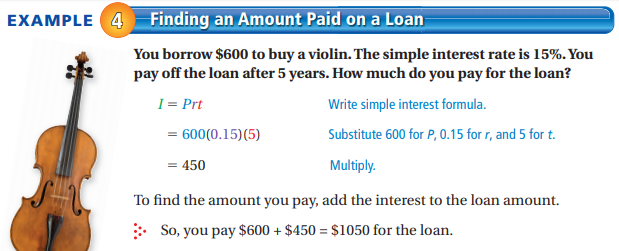 EXAMPLE 1: Finding Interest EarnedYou put $500 in a savings account. The account earns 3% simple interest per year.What is the interest earned after 3 years? _______What is the balance after three years? __________EXAMPLE 2: Finding an Annual Interest RateYou put $1000 in an account. The account earns $100 simple interest in 4 years. What is the annual interest rate?EXAMPLE 3: Finding an Amount of TimeA bank offers three saving accounts. The simple interest rate is determined by the principal. How long does it take an account with a principal of $800 to earn $100 interest?EXAMPLE 4: Finding an Amount Paid on a LoanYou borrow $600 to buy a violin. The simple interest rate is 15%. You pay off the loan after 5 years. How much do you pay for the loan?Navy Fed Bank 3.45%Chase Bank 3.5%Bank of America 3.48%